Pesterzsébet, 2020. március 29.Takaró Tamás Dániel, lelkipásztor„Legyen meg a te akaratod” Alapige: Máté 6; 10b Jézus mondja: „Legyen meg a te akaratod, mint a mennyben, úgy a földön is.” Kedves Testvérek! Ez a mai prédikáció, az úri ima soron következő mondatrészéről szól, aminek fókuszában ott áll ez a szó, hogy akarat. Ezekben a napokban sokan, köztük a keresztyén emberek is feltették és felteszik a kérdést maguknak és másoknak is: Vajon miért következett be ez a szörnyű világjárvány? Miért történik mindez? Véletlenül? Vagy emberek akarták és tettek azért, hogy ez megtörténjen? Hallottam már azt is, hogy némelyek Isten akaratát és kezét látják benne! Hogy van ez? Testvérek, a Szentírás szerint az ember élete, két hatalmas erő és akarat között zajlik. Óriási szellemi harc dúl e két világ között, a tét pedig az ember. Az Úristen és a Sátán is hatással vannak minden emberre. E két szellemi nagyhatalom ütközőterületén, a földön élünk és itt bontakozik ki valamiképpen emberi akaratunk! Azonban rögtön szögezzük is le, nem valamiféle dualizmusról van itt szó. Nem két egyenlő hatalmú és erejű személyről beszél a Biblia! A Sátánról meg van írva, hogy egy fellázadt angyal. S bár az egyik legjelentősebb angyalfejedelem volt, mégiscsak teremtmény. Ezért, Istennel ellentétben, nem korlátlan a hatalma. A cselekvési korlátait Isten jelöli ki. Így működik a rossz a világban. Isten megengedő akarata által. Nálunk, embereknél így is sokszorta nagyobb szellemi hatalmasság, akinek végső akarata az emberrel, hogy elpusztítsa. Ezért mondta róla Jézus: „Embergyilkos volt kezdettől fogva…” Jn. 8:44. Ahol az ő akarata célhoz ér, azt a helyet nevezhetjük pokolnak. A történelem minden háborúja, gyilkossága, minden családi drámája mögött ő állt és áll. Lapozgatva az emberi történelemről írt könyveket, nézve a világ eseményeit, elmondhatjuk, hogy a saját szempontjából sajnos hatásosan dolgozik. Pusztító akarata nagyon sokszor megvalósult és megvalósul.Testvérek! Jézus minket arra tanított, hogy azt kérjük, legyen meg Isten akarata. Mégpedig nem csak a mennyben, az ő királyi otthonában, hanem a földön is. Ebből rögtön megérthetjük, hogy Istennek van akarata az emberrel. Van elgondolása, terve, célja velünk. Aztán az is azonnal kiderül ebből, hogy Jézus szerint, ami most tapasztalható a földön, ahogy él az ember, az nem Isten szerint való. Urunk szerint kérnünk kell, hogy legyen meg Isten akarata itt a mi világunkban, a földön is, éppen úgy, mint a mennyben. Mert most nincsen így. De miért nincsen így? Amikor Istenünk megteremtette csodálatos világunkat, elválasztott belőle egy kisebb területet és oda elhelyezte szeretett teremtményeit. Ádám és Éva lakóhelye a Paradicsom volt. Harmóniában éltek Teremtőjükkel, ami abból is tudható, hogy egy akaraton voltak vele és egymással is. S mert az Édenkertben Isten akarata, rendje, törvénye kormányozta az ember életét, ez olyannak tűnt, mintha maga a menny lett volna. Mert Testvérek, menny ott van, ahol Isten akarata megvalósul. Éppen erről tanít minket Jézus itt az Úri imában. Hiszen a menny lényege éppen az, hogy ott egyedül Isten akarata valósul meg. Ha az Édenkert eredeti állapotára gondolunk, eszünkbe jut, tényleg mennyé lehet a teremtett anyag, a föld, amennyiben teljesen megvalósul rajta, benne Isten gondolata és akarata. De ha kivonja magát Isten akarata alól, pusztán földdé lesz, sárrá, porrá, egy a mennyel ellentétes igazgatású és minőségű hellyé. Sajnos az ember kivonta magát, vele együtt lakóhelyét a földet is Isten uralma alól. S ezzel minden megváltozott!Persze feltehetjük a kérdést: Ez hogy történhetett meg? Tökéletes, bűn nélküli személyiséggel teremtett lények sora lázadt fel Isten uralma ellen, kivonva magukat hatalma alól. Hogy engedhette ezt meg az Úr? Testvérek! Isten a legmagasabb rendű teremtményeit, köztük az embert is szabadnak alkotta meg. Miért? Azért, hogy Őt, a Teremtőt, ne kényszerítésből, hanem szabad döntés alapján szeressék teremtményei! Isten azt szerette volna, hogy alkotásai ne egy beléjük teremtett kötelező vonásként, ne is parancsra, hanem belső meggyőződésük szerint, szabad akaratukból szeressék alkotójukat, Istent. Ugyanakkor ezzel Isten azt is kockáztatta, hogy szabad akaratot kapott teremtményei közül bármelyik dönthet másként is. Úgy is dönthet, hogy nem fogja Istent szeretni, tisztelni, követni és szolgálni, mint Urát. A legmagasabb rendű lények közül elsőként egy főangyal döntött úgy, hogy elpártol Istentől. Hozzá csatlakoztak, vele tartottak más szellemi lények is. Ez az ember teremtése előtt történt. Később pedig ennek a fellázadt főangyalnak a felbíztatására elbukott az ember is. Így jelent meg a teremtett világban az Isten ellen lázadó akarat. Más néven a bűn. Isten szeretetét, nagyságát mutatja, hogy nem pusztította el az ellene fellázadtakat. Sőt, ezután is meghagyta szabad akaratát bukott teremtményeinek. De ettől kezdve esetükben már csak bűnterhelt szabad akaratról beszélhetünk. Testvérek! Isten sohasem nyugodott bele, hogy gyermekei ebben a tőle való távolságban éljenek, és a bűneik okán el is vesszenek. Folyamatosan megoldásokat keresett és kínált fel, hogy helyre álljon a kapcsolat Teremtő és teremtmény között, hogy az ember megtérjen és rendezetten éljen. Míg a Sátán továbbra is minden generációt lázított Isten ellen, azon fáradozott és fáradozik, hogy Isten gondolata, jóakarata, törvényei ne igazgassák az ember életét, hogy végül elvesszen az ember. Isten mindig az életet, a Gonosz mindig a halált munkálta. Káin és Ábel jót szerettek volna, amikor áldozatot akartak bemutatni Istennek. Ez a két Édenen kívül született édestestvér alapvetően jót akart, amikor istentiszteletet gondoltak bemutatni a Teremtőnek. Az ő szívükben is ott élt a vágy, hogy újra kapcsolatot teremtsenek Istennel és hogy megtalálják az elvesztett utat vissza őshazájukba a gyönyörű Édenbe. És mert Isten, Ábelre és Ábel áldozatára rátekintett, Káinéra nem, Káin haragra gyúlt, szívét féltékenység és düh játra át és meghozta az ítéletet testvéréről. De Isten gondolata és akarata más volt, azt kérdezte Káintól: „Miért gerjedtél haragra, és miért horgasztod le a fejed? Hiszen, ha jól cselekszel, emelt fővel járhatsz. Ha pedig nem jól cselekszel, a bűn az ajtó előtt leselkedik, és rád vágyódik, de te uralkodjál rajta.” I. Móz. 4:6-8.Egy családi dráma előtt, Isten és a Gonosz akarata egyaránt megjelent egy emberi szív ajtaja előtt. Döntő kérdés, élet-halálkérdés volt az, hogy az ember akarata, kinek az oldalára billen? Kinek enged Káin? A Sátán sugallatára az indulatos, gőgös, elégtételre vágyó sértett „én akarata”, vagy a bűnből menteni akaró isteni akarat kap zöld utat? Melyik akarat győz majd Káin lelkében? Sajnos tudjuk, végül miként döntött...Mit is mond Jézus, hogy imádkozzunk? Ti ezt kérjétek: „Atyánk, legyen meg a te akaratod. Amint a mennyben úgy itt a földön is…” Gondoljatok a Tízparancsolatra. Miért adta azt Isten az embernek? Hogy az igazgassa életét és éljen általa. Nézzük egy pillanatra most mi is a tükrében magunkat!(I.) „Én, az Úr, vagyok a te Istened… Ne legyenek néked idegen isteneid én előttem.” Azt jelenti ez: Légy hűséges hozzám. Ne tűrj meg bálványt, se embert, se tárgyat se bálvánnyá lett szokást az életedben! (II.) „Ne csinálj magadnak faragott képet, és semmi hasonlót azokhoz…Ne imádd és ne tiszteld azokat.” Azaz ne babonáskodj, ne ábrázolj ki, Istenen kívül ne hódolj senkinek. Mert Isten Téged féltékenyen szerető Isten. Nem tűr meg mást maga mellett.(III.) „Az Úrnak a te Istenednek nevét hiába fel ne vedd;” Ember, vigyázz a beszédedre! Különösen pedig, ha az Úristen nevét veszed a szádra.(IV.) „Hat napon át munkálkodjál és végezd minden dolgodat; De a hetedik napot szenteljed meg.” Azaz vasárnap két feladatod van. Legyél a templomban Isten közelében és legyél az otthonodban, a tieid közelében. Keresd Istent ezen a napon és ne dolgozz, hanem pihenj. Így töltődsz fel lelkileg, szellemileg, fizikailag, s lesz erőd a következő hat napi munkádhoz. (V.) „Tiszteld atyádat és anyádat…” Isten védi a szülőket.(VI.) „Ne ölj!” Isten védi az életet.(VII.) „Ne paráználkodjál!” Szó szerint: ne légy házasságtörő. Isten védi a férfi és nő szövetségét és a családi életet.(VIII.) „Ne lopj!” Isten védi a tulajdont.(IX.) „Ne tégy a te felebarátod ellen hamis tanúbizonyságot…” Isten védi a másik becsületét.(X.) „Ne kívánd azt, ami a te felebarátodé...” Isten védi az élet tisztaságát.Kedves Testvérek! Káin és Ábel történetén keresztül világosan láthatjuk Isten akaratát egy ember és egy család vonatkozásában. A Tízparancsolat kapcsán egy nép vonatkozásában ugyanezt látjuk! Ezt mondja nekik az Úr: „Tanúul hívom ma ellenetek az eget és a földet, hogy előtökbe adtam az életet és a halált, az áldást és az átkot. Válaszd hát az életet, hogy élhess te és utódaid is! Szeresd az Urat, a te Istenedet, hallgass szavára, és ragaszkodj hozzá, mert így élhetsz…” Testvérek, a Szentírást olvasva kiviláglik, hogy Isten mindig az életet kínálta és kínálja gyermekei számára.Az ember oly sokszor úgy cselekszik, hogy a saját akarata valósuljon meg: legyen meg az én akaratom. Az ezzel a baj, hogy már nincs steril, bűnmentes szabad akaratunk. A Sátán által megrontott akarat dolgozik bennünk. Ezt örökítjük, ezt adjuk tovább. Ezért van, hogy lépten, nyomon mást akarunk, mint Isten. Abból pedig állandón bajunk származik. Testvérek, Isten tiszteletben tartja az emberi akaratot ma is! Istenben nincs erőszak. Káin, válassz jól, még nem késő. Izrael, válaszd az életet! Ember élj a tíz ige szerint, azaz szeress engem, és szeresd a másik embert és jól lesz dolgod. Minden korból ugyanaz visszhangzik felénk: Válaszd az életet! Van akaratod ember, élj vele jól. Hányszor kérdezte Jézus mikor itt járt: „Mit akarsz, hogy cselekedjem veled?” Te mit akarsz, kedves igehallgató Testvér?!? Válaszd az életet…Olyan sokszor halljuk mostanában, a maradj otthon kampányt, ami a felelős polgári magatartásról szól. Nem csak miattunk, mások miatt is fontos ennek komolyan vétele. Azonban egy hívő embernek nem kell ezt sokat magyarázni. Nem csupán ösztönösen, vagy félelemből, hanem tudatosan az életet választja, az élet pártján áll, azaz felelősen viselkedik. S ha már ezt megemlítettük, most adjunk feleletet az igehirdetés elején feltett kérdésre. Vajon miért következett be ez a szörnyű világjárvány? Isten akarata lett volna? Nem hiszek ebben. Nézve a Szentírást, figyelve Jézus akaratát, tetteit, azt gondolom, hogy nem. Isten megengedő akaratáról persze beszélhetünk. Arról, amikor engedi a rosszat, a gonoszt egy határig cselekedni. Azonban Istennek nem célja pusztítani az embert. Az valaki másnak az akarata. Én nem olvastam arról, hogy Jézus betegséget hozott volna erre a világra. Gyógyulást igen! Halállal sem sújtott soha senkit, de arról tudunk, hogy feltámasztott embereket. Jézus azért jött, hogy lerombolja az Ördög munkáit!Igen, Testvérek Isten akarata tulajdonképpen egy személyben, Jézusban összpontosul. Ő az egyedül, akiben, és aki által Isten akarata tökéletesen megvalósul. Az Atya és a Fiú akarata ameddig Krisztus a földön járt mindvégig tökéletesen azonos volt. Jézus mindent pontosan úgy tett, ahogy Isten akarta. Kettejük egysége, gondolata, akarata mindvégig tökéletesen egységben működött. Egy kivételtől eltekintve. Krisztus halála előtt történt, hogy Isten, kezébe adta a keserű kelyhet; amikor Jézus beletekintett, azt kiáltotta megrémülve, ha lehet, ezt ne kelljen kiinnia! Abba a pohárba, a világ minden bűne, szennye, szenvedése benne volt. Jézus számára, aki tökéletesen tiszta és bűntelen volt, mindez idegen volt. Hogy igya magába, hogy fogadja be? Atyám, ha lehet, ezt hadd ne kelljen. Ekkor, egyszer, az Atya akarat más volt, mint a Fiúé. De a Fiú, engedelmes volt. „Engedelmes volt a halálig, mégpedig a kereszthalálig.” Fil. 2:8.Jézus nem csak mondta, üzente nekünk, hogy ti így imádkozzatok: „Atyánk, legyen meg a te akaratod.”, hanem Ő maga is így tett, élete legnehezebb, legválságosabb időszakában: „Atyám, ha lehetséges, távozzék el tőlem ez a pohár; mindazáltal ne úgy legyen, ahogyan én akarom, hanem amint te.” Kedves Testvérek, saját akaratunk súlya újból és újból elvon minket Isten akaratától. Azonban Jézus Krisztus, aki Isten tökéletes akarata, elfogadott bennünket! Ez a Biblia nagy üzenete. Krisztus magához emel bennünket így a Vele való közösségben tanuljuk, tanulgatjuk Isten akaratát. Végső soron, az Úri ima harmadik kérdésében azért könyörgünk, hogy egyre közelebb legyünk Jézushoz, hogy általa akaratunk és tetteink egyre nagyobb részét áthassa Isten uralma. Egyedül Jézus emelhet fel bennünket arra a méltóságra, amelyre meghívottak vagyunk. Isten kegyelméből. „…legyen meg a te akaratod, mint a mennyben, úgy itt a földön is.”Befejezem azzal, hogy ha János apostollal a mennybe tekintünk, ahol Isten és Jézus az Úr, ott láthatjuk, hogy milyen az, amikor Isten akarata tökéletesen megvalósul. Ott az Ő országukban rend uralkodik, bűntelenség, halálnélküliség, szenvedésmentesség. Semmi rossz nincs ott. De van Istent dicsőítő istentisztelet, mennyei kórus, békesség és szeretet. Ilyen a menny, mert ez sugárzik, árad abból, aki alkotta, aki uraknak ura és a királyok királya: Isten. Ha a föld egészen nem is lesz mennyé, Jézus azt ígérte nekünk, hogy előremegy és helyet készít nekünk, az Ő Atyjának házában.Én pedig makacsul hinni akarom, hogy bár ide sosem léphetnék be saját erőmből, kegyelem által, Krisztus nekem; és hirdetem, neked is; készített itt helyet! A keserű kelyhet ő itta ki helyettem, a poklokra ő szállt helyettem, hogy én élhessek. Hogy Te élhess odaát. Akarod ezt? Imádkozzunk.Ámen!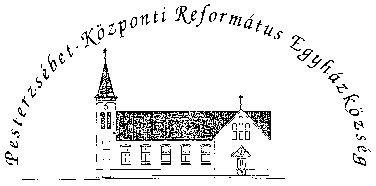 Pesterzsébet-Központi Református Egyházközség1204 Budapest, Ady E. u. 81.Tel/Fax: 283-0029www.pkre.hu   1893-2020